.No Tag, No Restart[1-8] Rock Side, Together, Rock Side, Together, Rock Side, (Walk) x 2[9-16] Step, ¼ Turn L, Cross Shuffle, (¼ Turn R) X 2, Cross Shuffle[17-24] Paddle R, Step, Point L, Step, Point R, Step, ½ Turn L[25-32] Rockin Chair, Out Out, In InRecommencer au débutVHS (fr)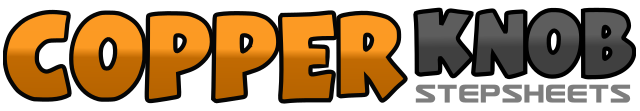 .......Count:32Wall:2Level:Débutant.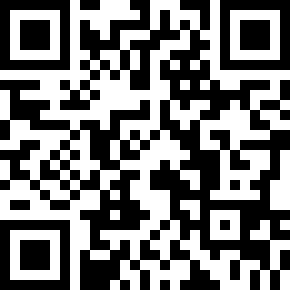 Choreographer:France Bastien (CAN) & Serge Légaré (CAN) - Février 2020France Bastien (CAN) & Serge Légaré (CAN) - Février 2020France Bastien (CAN) & Serge Légaré (CAN) - Février 2020France Bastien (CAN) & Serge Légaré (CAN) - Février 2020France Bastien (CAN) & Serge Légaré (CAN) - Février 2020.Music:VHS - Thomas RhettVHS - Thomas RhettVHS - Thomas RhettVHS - Thomas RhettVHS - Thomas Rhett........1-2Pied D à droite – retour sur pied G&Pied D au côté du pied G3-4Pied G à gauche – retour sur pied D&Pied G au côté du pied D5-6Pied D à droite – retour sur pied G7-8Pied D devant – pied G devant1-2Pied D devant – ¼ de tour à gauche poids sur pied G3&4Pied D croisé devant – pied G à gauche – pied D croisé devant5-6¼ de tour à droite pied G derrière – ¼ de tour à droite pied D à droite7&8Pied G croisé devant – pied D à droite – pied G croisé devant1-2Pied D pointé à droite – ¼ de tour à gauche pied D pointé à droite3-4Pied D croisé devant – pied G pointé à gauche5-6Pied G croisé devant – pied D pointé à droite7-8Pied D devant – ½ tour à gauche poids sur pied G1-2Pied D devant – retour sur pied G3-4Pied D derrière – retour sur pied G5-6Pied D diagonale droite légèrement devant – pied G diagonale gauche légèrement devant7-8Revenir pied D au centre légèrement derrière – revenir pied G au centre légèrement derrière